SectionWorked exampleFeatures/Key questionsDiagram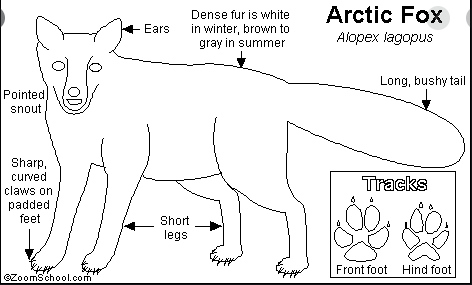 LabelsHeadingsTechnical language IntroductionThe arctic fox, which is the smallest member of canine family, has 5 subspecies. Arctic foxes inhabit the tundra throughout the Arctic Circle. Arctic foxes can be found in Iceland, Greenland, Northern Europe, Russia, Canada and Alaska.To what family of animals does your creature belong?Where in the world can it be found?What is the collective noun for your animal?Try to include a relative clause and technical language.